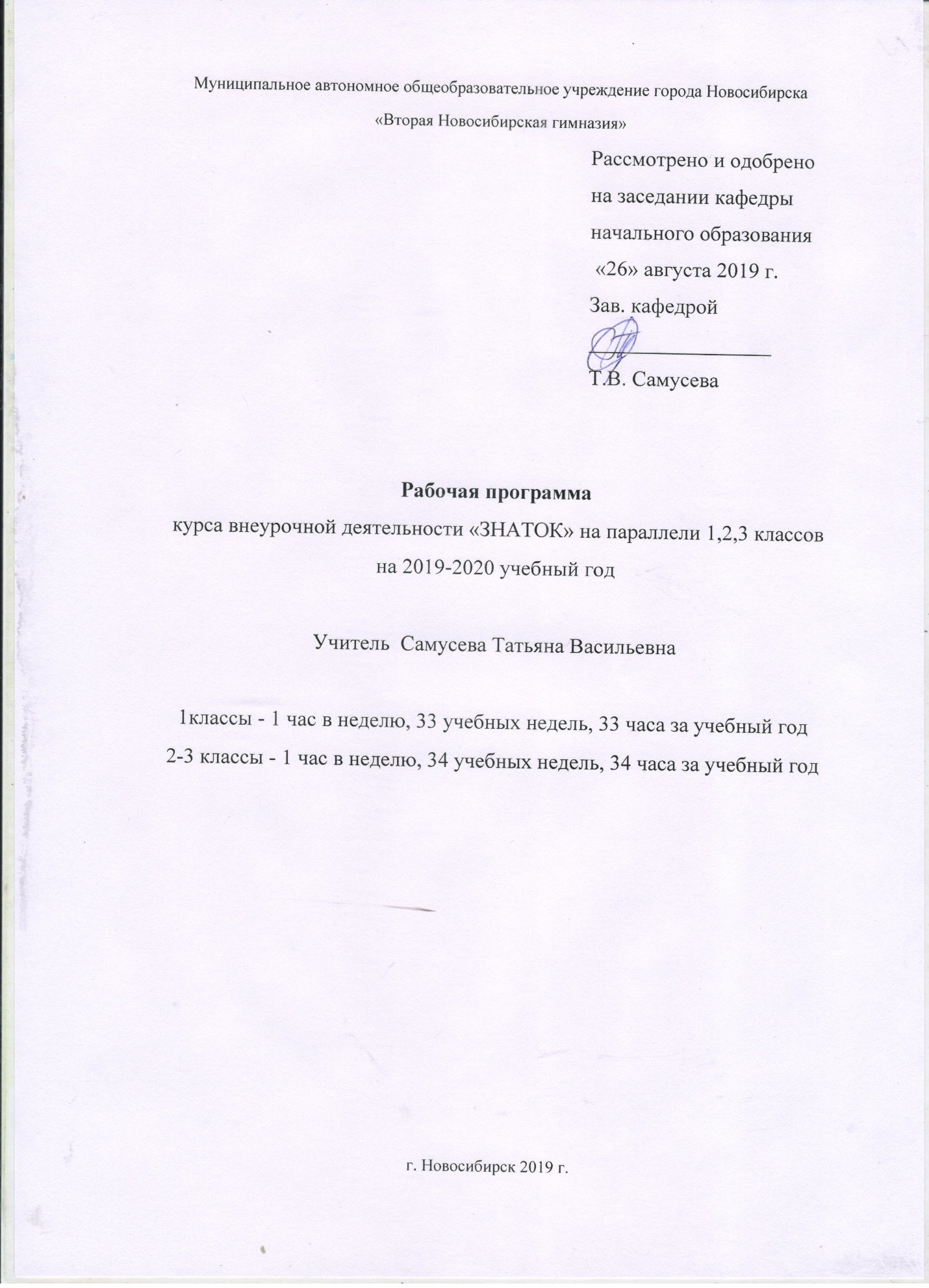 Пояснительная записка         Рабочая программа по ознакомительному курсу внеурочной деятельности «Знаток» для учащихся 1-3 классов составлена на основе нормативных документов:- Федеральный закон Российской Федерации от 29.12.2012 № 273-ФЗ «Об образовании в Российской Федерации»; - приказ Минобрнауки России от 06.10.09 №373 «Об утверждении и введении в действие федерального образовательного стандарта начального общего образования» (в в ред. Приказов Минобрнауки России от 26.11.2010 № 1241, от 22.09.2011 № 2357, от 18.12.2012 № 1060, от 29.12.2014 № 1643, от 31.12.2015 № 1576);- приказ Минобрнауки России от 06.10.09 №373 «Об утверждении и введении в действие федерального образовательного стандарта начального общего образования»;- приказ Минобрнауки России от 26.11.10 №1241, от 31.12.2015 № 1576 «О внесении изменений в федеральный государственный образовательный стандарт начального общего образования, утвержденный приказом Министерства образования и науки Российской Федерации от 6 октября 2009 г. № 373»;- приказ №233 от 08.05 2019 о внесении изменений в федеральный перечень учебников, рекомендуемых к использованию при реализации имеющих государственную аккредитацию образовательных программ начального общего, основного общего, среднего общего образования, утверждённый приказом Министерства просвещения Российской Федерации от 28.12.2018г.№345-санитарно–эпидемиологические правила и нормативы «Санитарно-эпидемиологические требования к условиям и организации обучения в общеобразовательных учреждениях. СанПин 2.4.2.2821-10», утвержденные Постановлением Главного государственного санитарного врача Российской Федерации от 29.12.2010г., зарегистрированные в Минюсте РФ 03.03.2011 № 19993 с изменениями на 24 ноября 2015 года. - Письмо от 14 декабря 2015 г. № 09–3564 «О внеурочной деятельности и реализации дополнительных общеобразовательных программ»Обучающиеся, их родители (законные представители) ознакомлены с условиями обучения в рамках федерального государственного образовательного стандарта (протокол № 4 от 22.05.2019). Пояснительная запискаХарактерная черта нашей жизни - нарастание темпа изменений. Мы живем в мире, который совсем не похож на тот, в котором мы родились. И темп изменений продолжает нарастать.Сегодняшним школьникам предстоитработать по профессиям, которых пока нет,использовать технологии, которые еще не созданы,решать задачи, о которых мы можем лишь догадываться.Школьное образование должно соответствовать целям опережающего развития. Для этого в школе должно быть обеспеченоизучение не только достижений прошлого, но и технологий, которые пригодятся в будущем,обучение, ориентированное как на знаниевый, так и деятельностный аспекты содержания образования.Таким требованиям отвечает конструирование электрических цепей.Образовательный конструктор «Знаток 999 схем" представляют собой новую, отвечающую требованиям современного ребенка развивающую игру. Причем, в процессе игры и обучения ученики знакомятся с основами радиоэлектроники и электротехники, собирая различные по назначению и сложности электрические схемы.. Таким образом, ребята знакомятся с техникой, открывают тайны механики, прививают соответствующие навыки, учатся работать, иными словами, получают основу для будущих знаний, развивают способность находить оптимальное решение, что несомненно пригодится им в течении всей будущей жизни.С каждым годом повышаются требования к современным инженерам, техническим специалистам и к обычным пользователям, в части их умений взаимодействовать с автоматизированными системами. Интенсивное внедрение этих систем в нашу повседневную жизнь требует, чтобы пользователи обладали современными знаниями в этой области.В начальной школе не готовят инженеров, технологов и других специалистов, соответственно конструирование в начальной школе это достаточно условная дисциплина, которая может базироваться на использовании элементов техники или робототехники, но имеющая в своей основе деятельность, развивающую общеучебные навыки и умения.Использование электронных конструкторов во внеурочной деятельности повышает мотивацию учащихся к обучению, т.к. при этом требуются знания практически из всех учебных дисциплин от искусств и истории до математики и естественных наук. Межпредметные занятия опираются на естественный интерес к разработке и постройке различных схем и механизмов. Одновременно занятия с конструктором как нельзя лучше подходят для изучения азов радиоэлектроники электротехники, и научиться разбираться в электрических схемах и устройстве электронных приборов.Рабочая программа по внеурочной деятельности «Знаток» составлена на основании:Федерального государственного образовательного стандарта начального общего образования. Данная программа и составленное тематическое планирование рассчитано на 34 часа (1 час в неделю) с 1 – 3  класс.Для реализации программы данный курс обеспечен наборами - Электронный конструктор + школа «Знаток 999 схем» три уровня сложности. Актуальность данной программы состоит в том, что электротехника способствует развитию коммуникативных способностей, развивает навыки взаимодействия, самостоятельности при принятии решений, раскрывает творческий потенциал. Дети лучше понимают, когда они что-либо самостоятельно создают или изобретают. При проведении занятий по конструированию этот факт не просто учитывается, а реально используется на каждом занятии.Планируемые результаты
Метапредметными результатами изучения курса является формирование следующих универсальных учебных действий (УУД):Познавательные УУД:определять, различать и называть детали конструктора,конструировать по условиям, заданным взрослым, по образцу, по чертежу, по заданной схеме и самостоятельно строить схему.ориентироваться в своей системе знаний: отличать новое от уже известного.перерабатывать полученную информацию: делать выводы в результате совместной работы всего класса, сравнивать и группировать предметы и их образы;Регулятивные УУД:уметь работать по предложенным инструкциям.умение излагать мысли в четкой логической последовательности, отстаивать свою точку зрения, анализировать ситуацию и самостоятельно находить ответы на вопросы путем логических рассуждений.определять и формулировать цель деятельности на занятии с помощью учителя;Коммуникативные УУД:уметь работать в паре и в коллективе; уметь рассказывать о постройке.уметь работать над проектом в команде, эффективно распределять обязанности.Предметными результатами изучения курса является формирование следующих знаний и умений:Знать:элементарную физическую терминологию;основные понятия физики;элементарные понятия о электрических явлениях;условные обозначения элементов электрической цепи;правила подключения элементов электрической цепи.- технологическую последовательность сборки несложных схемУметь:- с помощью учителя анализировать, планировать предстоящую практическую работу, осуществлять контроль качества результатов собственной практической деятельности; самостоятельно определять количество деталей в конструкции моделей.- реализовывать творческий замысел.Содержание курсаВведение (2 ч)Знакомство с электронным конструктором «Знаток». Начальные сведения по теме «Электрический ток. Источники тока».Условные обозначения и цифровые коды, используемые в электрических схемах. Знакомство с компонентами (электронными блоками и проводами) электрической схемы. Методика сборки.Схемы. Начальный уровень (2 ч)Лампа. Вентилятор. Последовательное и параллельное соединение элементов цепи. Светодиод.Управляемые схемы (2 ч)Музыкальный звонок, лампа, вентилятор, электромотор, светодиод и их включение с помощью света, воды, звука и магнитного управления.Имитаторы сигналов и звуков. Различное управление сигналов и звуков (5 ч)Сигналы полицейской машины. Звуки пулемёта. Сигнал пожарной машины. Звуки звездных войн. Звуки игрового автомата. Вентилятор со звуком. Сигналы машины скорой помощи. Управление сигналами и звуками с помощью света, магнита, сенсора, воды, звука, электромотором.Транзистор. Резистор. Реостат. Конденсатор. Фоторезистор (5 ч)Усилительный эффект транзистора. Лампа с регулируемой яркостью. Регулируемый вентилятор.Сигнализация, управление беспроводной сигнализацией (6 ч)Защитные сигнализации, срабатывающие на движение, свет. Схемы с выдержкой времени.Генератор. Усиление звуков и сигналов (5 ч)Генератор звука низкой, средней и высокой тональности. Детектор лжи. Азбука Морзе.Радиоприемники (4 ч)Радиоприемник FM диапазона с автоматической настройкой на станции и с регулируемой громкостью.Творческое задание. Наиболее интересные схемы. Закрепление (4 ч)
Формы организации и виды деятельности:БеседаРолевая играПознавательная играЗадание по образцу ( с использованием инструкции)Творческое моделирование ( создание модели-рисунка)ВикторинаПроект1  классыКалендарно-тематическое планирование «Знаток»   2-3 классыРеализация этой программы в рамках начальной школы помогает развитию коммуникативных навыков учащихся за счет активного взаимодействия детей в ходе групповой проектной деятельности.Цели программы:Организация занятости школьников во внеурочное время.Всестороннее развитие личности учащегося:развитие навыков конструирования, моделирования, элементарного программирования;развитие логического мышления;развитие мотивации к изучению наук естественнонаучного цикла.Формирование у учащихся целостного представления об окружающем мире.Ознакомление учащихся с основами конструирования и моделирования.Развитие способности творчески подходить к проблемным ситуациям.Развитие познавательного интереса и мышления учащихся.Овладение навыками начального технического конструирования и программирования.Задачи:расширение знаний учащихся об окружающем мире, о мире техники;учиться создавать и конструировать механизмы и машины, включая самодвижущиеся;учиться программировать простые действия и реакции механизмов;обучение решению творческих, нестандартных ситуаций на практике при конструировании и моделировании объектов окружающей действительности;развитие коммуникативных способностей учащихся, умения работать в группе, умения аргументировано представлять результаты своей деятельности, отстаивать свою точку зрения;создание завершенных проектов с использованием устройств конструктора «Знаток»Обоснование выбора данной примерной программы.В основе обучающего материала лежит изучение основных принципов составления электрических схем и программирования. Работая индивидуально, парами, или в командах, учащиеся младшего школьного возраста могут учиться создавать и программировать модели, проводить исследования, составлять отчёты и обсуждать идеи, возникающие во время работы с этими моделями.На каждом уроке, используя элементы : лампочки и светодиоды, индикаторы и измерительные приборы, диоды и транзисторы, динамик и микрофон, резисторы и конденсаторы, а также мотор и датчики, ученик конструирует новую схему, проверяет ее работоспособность и определяет ее дальнейшее использование. В ходе изучения курса учащиеся развивают мелкую моторику кисти, логическое мышление, конструкторские способности, овладевают совместным творчеством, практическими навыками сборки и построения модели, получают специальные знания в области конструирования и моделирования, знакомятся с простыми механизмами.Ребенок получает возможность расширить свой круг интересов и получить новые навыки в таких предметных областях, как Естественные науки, Технология, Математика, Развитие речи.Комплект заданий конструктора серии «Знаток» предоставляет средства для достижения целого комплекса образовательных задач:творческое мышление при создании действующих моделей;развитие словарного запаса и навыков общения при объяснении работы модели;установление причинно-следственных связей;анализ результатов и поиск новых решений;коллективная выработка идей, упорство при реализации некоторых из них;экспериментальное исследование, оценка (измерение) влияния отдельных факторов;проведение систематических наблюдений и измерений;использование таблиц для отображения и анализа данных;написание и воспроизведение сценария с использованием модели для наглядности и драматургического эффекта;развитие мелкой мускулатуры пальцев и моторики кисти младших школьников.Установление взаимосвязей. При установлении взаимосвязей учащиеся как бы «накладывают» новые знания на те, которыми они уже обладают, расширяя, таким образом, свои познания. К каждому из заданий комплекта прилагается схема цепи и ее различные варианты. Использование этой информации, позволяет проиллюстрировать занятие, заинтересовать учеников, побудить их к обсуждению темы занятия.Конструирование. Учебный материал лучше всего усваивается тогда, когда мозг и руки «работают  вместе». Работа с продуктами ЗНАТОК базируется на принципе практического обучения: сначала обдумывание, а затем создание моделей. В каждом задании комплекта для этапа «Конструирование» приведены подробные пошаговые инструкции.Рефлексия. Обдумывая и осмысливая проделанную работу, учащиеся углубляют понимание предмета. Они укрепляют взаимосвязи между уже имеющимися у них знаниями и вновь приобретённым опытом. В разделе «Рефлексия» учащиеся исследуют, какое влияние на поведение модели оказывает изменение ее конструкции: они заменяют детали, проводят расчеты, измерения, оценки возможностей модели, создают отчеты, придумывают ситуации использования продукта, обсуждают свои идеи и предложения. На этом этапе учитель получает прекрасные возможности для оценки достижений учеников.Развитие. Процесс обучения всегда более приятен и эффективен, если есть стимулы. Поддержание такой мотивации и удовольствие, получаемое от успешно выполненной работы, естественным образом вдохновляют учащихся на дальнейшую творческую работу. В раздел «Развитие»для каждого занятия включены идеи по созданию и программированию моделей с более сложным поведением.Но поскольку образование становиться все более дифференцированным, то задания разбиты не по классам, а на 3 группы разного уровня сложности:Синий - начальный уровень;Зеленый - средний уровень;Красный - уровень выше среднего.Богатый интерактивный обучающий материал действительно полезен детям, таким образом, курс может заинтересовать большой круг учащихся, в первую очередь, младших школьников ценителей различного типа конструкторов. Он ориентирован на учащихся 4 классов.В программе « Конструирование» включены содержательные линии:- аудирование - умение слушать и слышать, т.е. адекватно воспринимать инструкции;- чтение - осознанное самостоятельное чтение языка моделирования;- говорение - умение участвовать в диалоге, отвечать на заданные вопросы, создавать монолог, высказывать свои впечатления;- пропедевтика - круг понятий для практического освоения детьми с целью ознакомления с первоначальными представлениями о окружающей нас технике;- творческая деятельность- конструирование, моделирование, проектирование.Требования к уровню подготовки обучающихся:Учащийся должен знать/понимать:влияние технологической деятельности человека на окружающую среду и здоровье;область применения и назначение инструментов, различных машин, технических устройств (в том числе компьютеров);основные источники информации;виды информации и способы её представления;основные информационные объекты и действия над ними;правила безопасного поведения и гигиены при работе с компьютером, с конструктором, электрическими приборамиУметь:получать необходимую информацию об объекте деятельности, используя рисунки, схемы, эскизы, чертежи (на бумажных и электронных носителях);создавать схемы различного предназначения;основные понятия, использующие в электротехникеИспользовать приобретенные знания и умения в практической деятельности и повседневной жизни для:поиска, преобразования, хранения и применения информации (в том числе с использованием компьютера) для решения различных задач;использовать приобретенные знания и навыки для решения учебных и практических задач;соблюдения правил личной гигиены и безопасности приёмов работы со средствами информационных и коммуникационных технологий.№ п/пДата102-06.09.2019Техника безопасности и правила поведения при проведении практических занятий. Введение209-13.09«Электрический ток. Источники тока»316-20.09Цепь. Перечень элементов. 423-27.09Методика сборки530.09-04.10Источники питания. Батарейки и аккумуляторы607-11.10Последовательное и параллельное включение батарей714-18.10Переключатели821-25.10Источники света928.10-02.11Лампы и светодиоды1011-16.11Электродвигатель и электрогенератор1118-23.11Резисторы и реостаты1225-30.11Последовательное и параллельное включение резисторов1302-06.12Проводники и диэлектрики1409-13.12Катушка индуктивности1516-20.12Электроизмерительные приборы1623-27.12Электроизмерительные приборы1713-17.01.2020Громкоговорители1820-24.01Микрофон1927-31.01Конденсаторы2003-07.02Диод2110-14.02Биополярные транзисторы2224-28.02Тиристор2302-06.03Радиоприёмники2409-13.03Фоторезистор2516-20.03Свойства фоторезистора2630.03-03.04Интегральные микросхемы2706-10.04Различные схемы управления светомузыкального дверного звонка.2813-17.04Сигнализация, управление беспроводной сигнализацией2920-24.04Генератор звука низкой, средней и высокой тональности3027.04-08.05Семисегментный светодиодный индикатор3104-15.05Способы управления индикатром3211-23.05Логические элементы3318-29.05Цифровой диктофон№ п/пДата102-06.09.2019Техника безопасности и правила поведения при проведении практических занятий. Введение209-13.09«Электрический ток. Источники тока»316-20.09Цепь. Перечень элементов. 423-27.09Методика сборки530.09-04.10Источники питания. Батарейки и аккумуляторы607-11.10Последовательное и параллельное включение батарей714-18.10Переключатели821-25.10Источники света928.10-02.11Лампы и светодиоды1011-16.11Электродвигатель и электрогенератор1118-23.11Резисторы и реостаты1225-30.11Последовательное и параллельное включение резисторов1302-06.12Проводники и диэлектрики1409-13.12Катушка индуктивности1516-20.12Электроизмерительные приборы1623-27.12Электроизмерительные приборы1713-17.01.2020Громкоговорители1820-24.01Микрофон1927-31.01Конденсаторы2003-07.02Диод2110-14.02Биополярные транзисторы2217-21.02Тиристор2324-28.02Радиоприёмники2402-06.03Радиоприёмники2509-13.03Фоторезистор2616-20.03Свойства фоторезистора2730.03-03.04Интегральные микросхемы2806-10.04Различные схемы управления светомузыкального дверного звонка.2913-17.04Сигнализация, управление беспроводной сигнализацией3020-24.04Генератор звука низкой, средней и высокой тональности3127.04-08.05Семисегментный светодиодный индикатор3204-15.05Способы управления индикатром3311-23.05Логические элементы3418-29.05Цифровой диктофон